Ealing Agreed Syllabus for Religious EducationRE Survey, Autumn 2021Implementation of the new agreed syllabus for REPrimary schools are invited to complete the ‘RE survey, Autumn 2021’ by 15 October 2021. We will share the results with SACRE and use the information to plan further CPD sessions.PLEASE send your responses to elp@ealing.gov.uk In your response ‘RE Survey, Autumn 2021’, please include the name of your school. 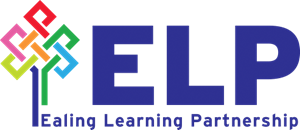 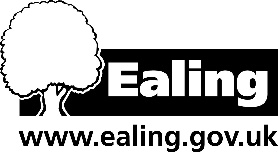 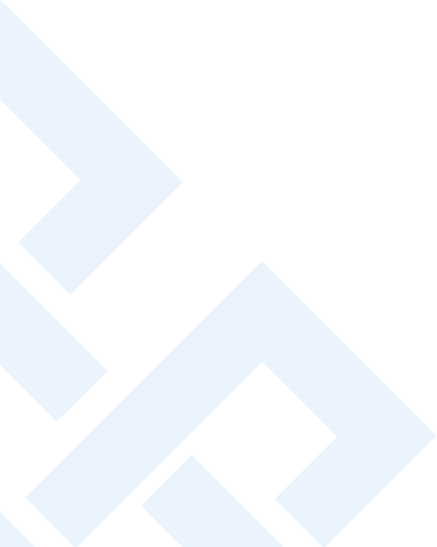 Your school​Your school​Your school​Your school​Your school​Name of the school:   Name of the school:   RE lead: Email: RE lead: Email: RE lead: Email: Are you new in the role?Are you new in the role?Are you new in the role?YesNoAre you new in the role?Are you new in the role?Are you new in the role?Implementation of the new Agreed Syllabus (AS) for RE 2020 – 2025Implementation of the new Agreed Syllabus (AS) for RE 2020 – 2025Implementation of the new Agreed Syllabus (AS) for RE 2020 – 2025Please tick as relevant Please tick as relevant The school has been using the new AS since:The school has been using the new AS since:The school has been using the new AS since:The school has been using the new AS since:The school has been using the new AS since:1Autumn Term 2020Autumn Term 20202Spring Term 2021Spring Term 20213Summer Term 2021Summer Term 20214Autumn Term 2021Autumn Term 20215The school has not yet started using the new ASThe school has not yet started using the new ASIf your response is 5, please specify why and when the school plans to start using the new RE syllabus.If your response is 5, please specify why and when the school plans to start using the new RE syllabus.If your response is 5, please specify why and when the school plans to start using the new RE syllabus.If your response is 5, please specify why and when the school plans to start using the new RE syllabus.If your response is 5, please specify why and when the school plans to start using the new RE syllabus.Professional development opportunities in Religious EducationProfessional development opportunities in Religious EducationProfessional development opportunities in Religious EducationYesNoAre interested in attending relevant training?Are interested in attending relevant training?Are interested in attending relevant training?Where/ if possible, indicate themes/ foci you would be interested in.Where/ if possible, indicate themes/ foci you would be interested in.Where/ if possible, indicate themes/ foci you would be interested in.